																						Allegato A1)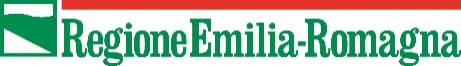 DOMANDA DI CONTRIBUTO A PROGETTI PER LA QUALIFICAZIONE DELL’ALFABETIZZAZIONE MUSICALE(ai sensi dell’art. 5 della L.R. N. 2 del 16 marzo 2018)Dichiarazione sostitutiva ai sensi degli artt. 46 e 47 del D.P.R. n. 445/2000 e succ. mod.Il sottoscritto (cognome) _____________________________ (nome) _____________________________Sesso _______             nato a        ______________             (Prov.____  )     il __________        residente a______________________        in _______________________________________                    n. _________In qualità di legate rappresentante, mandatario o individuato come futuro mandatario di:denominazione _______________________________________________________forma giuridica (1) _____________________________________________________     con sede legale a ______________________________________________________-(Prov. ________)   Stato ________    in  ______________________________  n. _________   CAP ________Codice fiscale ____________________________________   telefono _____________________________Scegliere tra: associazione di scuole di musicaassociazione di bande musicaliassociazione di coriRTO di scuole di musicaRTO di bande musicaliRTO di coriCHIEDE Un contributo di euro ________________________               per la realizzazione del progetto denominato ________________________________________________IL PROGETTO ALLEGATO ALLA PRESENTE DOMANDA E REDATTO IN BASE ALLA MODULISTICA APPOSITA PREVEDE UNA O PIU’ DELLE SEGUENTI ATTIVITA’:Incentivi per lo svolgimento di corsi di alfabetizzazione delle formazioni bandisticheIncentivi per lo svolgimento di corsi di alfabetizzazione delle formazioni coraliIncentivi per lo svolgimento di corsi di alfabetizzazione delle formazioni delle scuole di musicaIniziative di educazione all’ascoltoPromozione della musica d’insiemeorganizzazione e/o partecipazione delle orchestre, degli ensemble e formazioni dei giovani coinvolti nelle attività di formazione musicale di base ad esperienze performativeA tal fine DICHIARAche la marca da bollo utilizzata per la presente richiesta non sarà utilizzata per qualsiasi altro adempimento (art. 3 del D.M. 10/11/20111)oppuredi essere esente dall’imposta di bollo ai sensi della norma___________________________;di essere iscritto all’INPS e/o INAILoppuredi non essere iscritto all’INPS/INAIL in quanto non obbligato dalla vigente normativadi essere iscritto nell’elenco regionale di cui all’art. 4 della L.R. 2/2018 (per le scuole di musica)oppuredi avere presentato domanda di iscrizione all’elenco regionale di cui all’art. 4 della L.R. 2/2018 (per le scuole di musica) che la durata dell’iscrizione nell’elenco regionale è almeno triennaledi operare in Emilia-Romagnadi comunicare via-mail alla Regione ogni variazione che dovesse sopraggiungere rispetto a quanto previsto e dichiarato al momento della domandaIN CASO DI DOMANDA PRESENTATA DA RAGGRUPPAMENTI DICHIARA:di avere una durata almeno triennale e che nell’atto di costituzione sono definiti i ruoli, funzioni ed oneri dei soggetti componentiche ciascuno dei soggetti del Raggruppamento possiede i requisiti previsti di ammissibilità dei soggetti richiedenti in forma singola di cui al punto 2.2. dell’Invitooppuredi non essere ancora giuridicamente costituito.In questo caso 				SI  IMPEGNAa costituire il raggruppamento entro 30 giorni dall’eventuale assegnazione del contributo trasmettendo, entro tale data, la documentazione comprovante l’avvenuta costituzione (della durata almeno triennale);che ciascuno dei soggetti del Raggruppamento appena costituito abbia i requisiti di ammissibilità previsti per i soggetti richiedenti di cui al punto 2 dell’Invito. Bologna, ______________				Firma del legale rappresentante o mandatarioFirma di tutti i membri che si impegnano a   costituirsi in raggruppamentoImposta di bolloRiportare qui sotto i dati della marca da bollo acquistata 
data di emissionecodice identificativo seriale (14 cifre)Regione Emilia-RomagnaServizio Cultura e Giovani                 servcult@postacert.regione.emilia-romagna.it